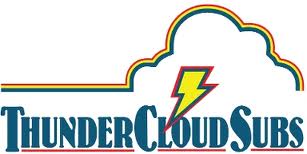 For more information, please contact:Brenda Thompson, 512-461-5644brenda@brendathompson.comOct. 3, 2016Register to vote at any ThunderCloud Subs Oct. 11AUSTIN—As it has for more than 20 years, ThunderCloud Subs will host voter registration volunteers at all of its shops in Travis County on Tuesday, Oct. 11 from 10 a.m. to 10 p.m., the last day to register before the November 8 presidential election. To find the nearest ThunderCloud store, visit http://thundercloud.com/find-your-location/. ThunderCloud was one of 15 businesses and organizations recognized by the Travis County Tax Office for their contributions to voter registration efforts at the Celebration of Democracy event last year. “We’re proud to partner with the Travis County Tax Office to encourage voter registration again this year,” says Patty Sughrue, ThunderCloud chief operational officer. “Voting is one of our most important rights as American citizens, and registering voters at our stores is one of the ways we support our community.”Bruce Elfant, Travis County tax assessor-collector and voter registrar, expects to register thousands on voters on the Oct. 11 deadline. For more information about voter registration, visit https://tax-office.traviscountytx.gov/voters/voter-registration. ###About ThunderCloud SubsSince 1975, ThunderCloud Subs has been Austin’s original neighborhood sub shop, with a rich tradition of serving fresh, fast, and healthy food in a comfortable atmosphere. ThunderCloud has 31 locations in Central Texas and will sell about 3.3 million sub sandwiches this year. ThunderCloud Subs received the Restaurant Neighbor Award from the Texas Restaurant Association last year for its outstanding charitable service and dedication to the community, including the ThunderCloud Subs Turkey Trot, the beloved Thanksgiving Day tradition that has raised nearly $3 million for Caritas of Austin. For more information, visit www.thundercloud.com or call 512-479-8805.Pictured: ThunderCloud Subs’ co-owner Patty Sughrue (left) and director of development David Cohen (right) accept voter registration award from Elfant at the county’s Celebration of Democracy event last year.   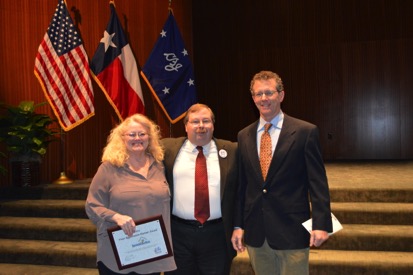 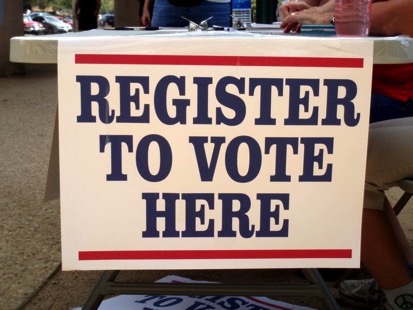 